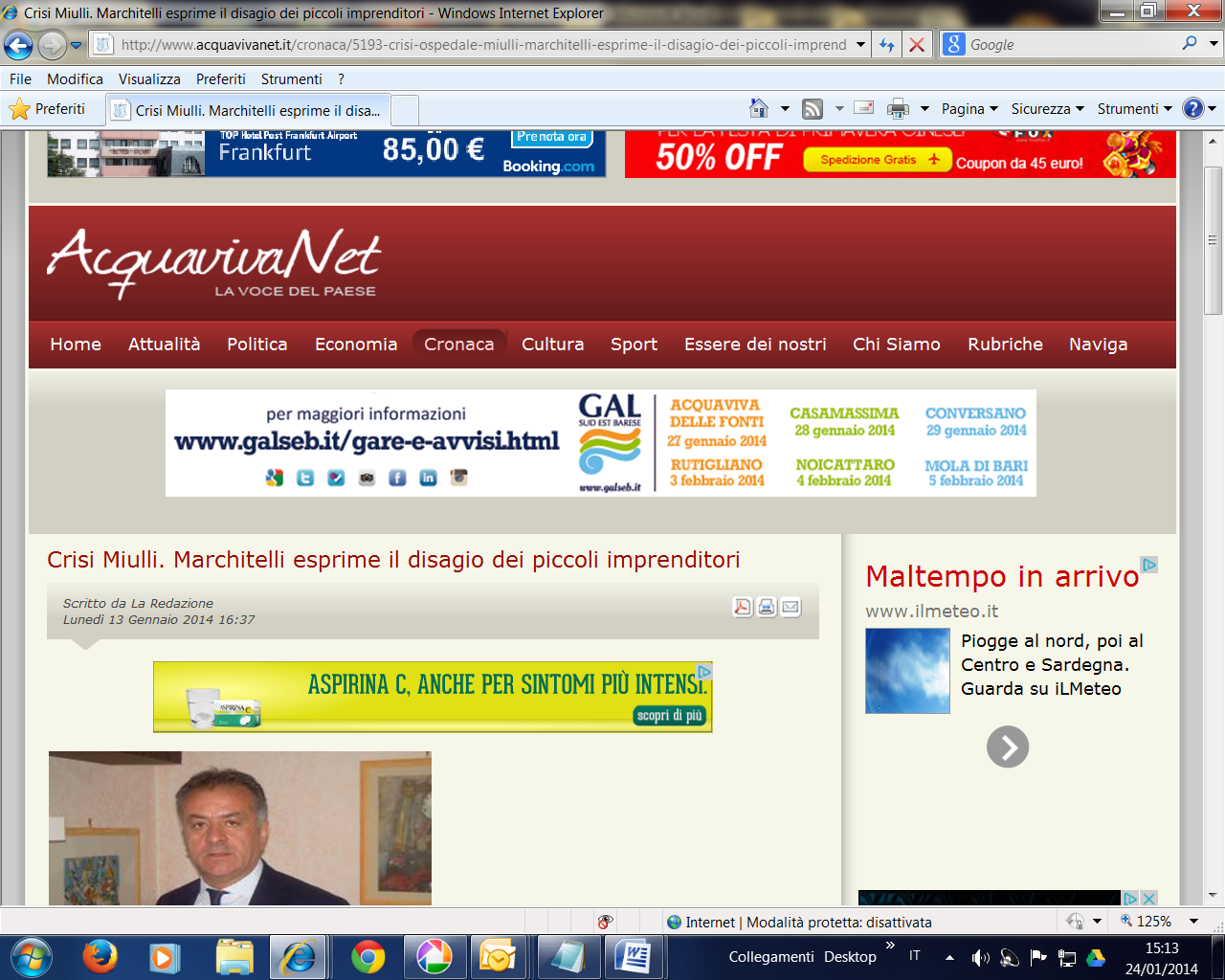 Crisi Miulli. Marchitelli esprime il disagio dei piccoli imprenditori 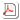 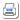 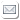 Scritto da La Redazione Lunedì 13 Gennaio 2014 16:37 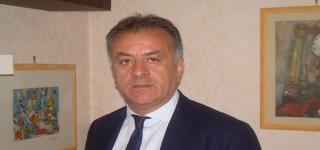 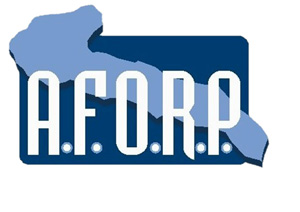 